Guía de actividadesNombre estudiante: ________________________________________________________Ítem de comprensión de lectura con respecto al micro cuento “Río Mapocho”Coloca el signo de puntuación adecuado en cada recuadro.       Qué hora es Traje todo lo que pidió la profesora: lápices          plumones        cartón y pegamento         y cartulinas.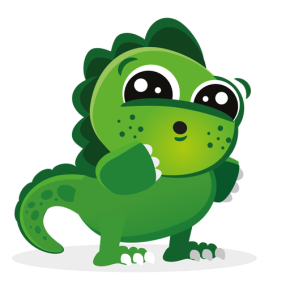        Fernanda         Haz tus tareas.Paula es hermana de Nicolás         Ella es menor que él.        Que susto me has dado Alicia no trajo la tarea        Yo creo que la profesora se va a enojar.Lee el siguiente texto respetando los signos de puntuación.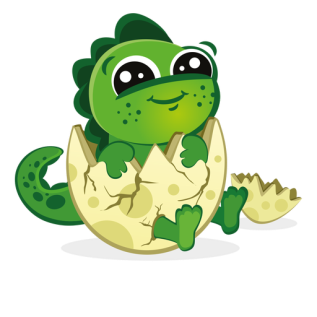 Analicemos el micro cuento leído siguiendo las instrucciones:Marca con lápiz rojo todos los puntos seguidos. Con azul las comas. Con verde los signos de interrogación. Con morado el punto final.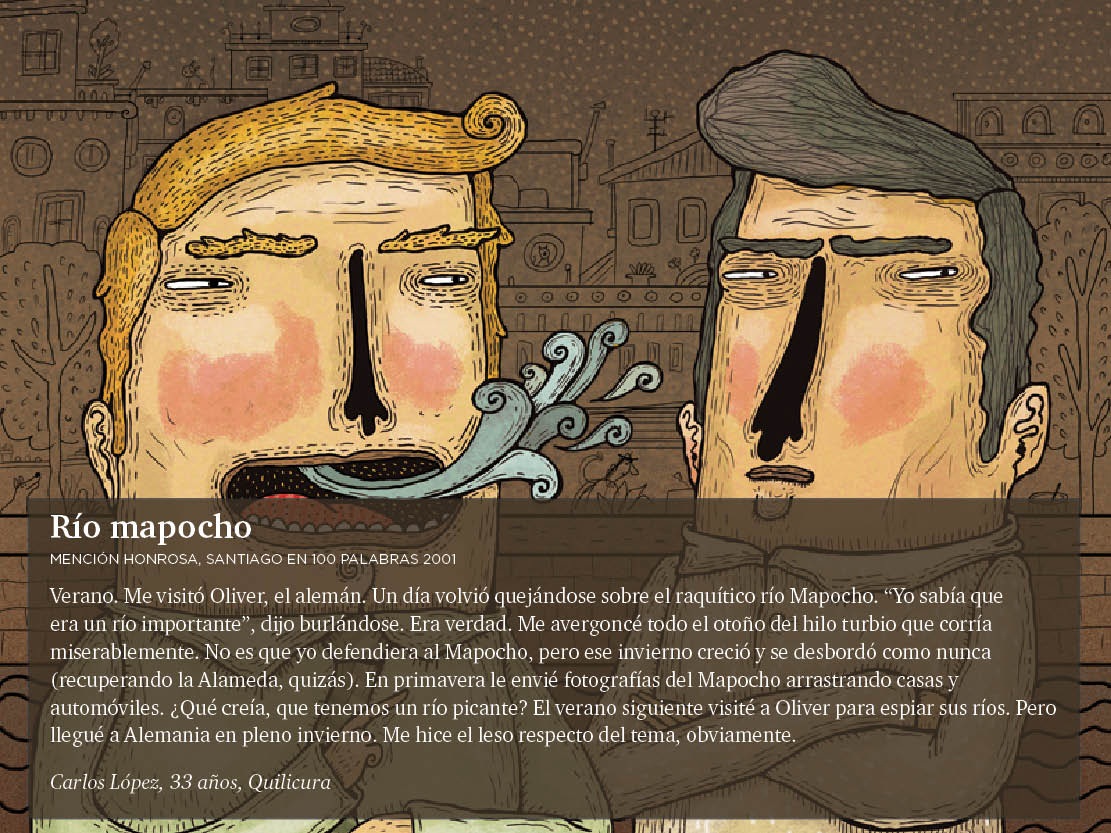 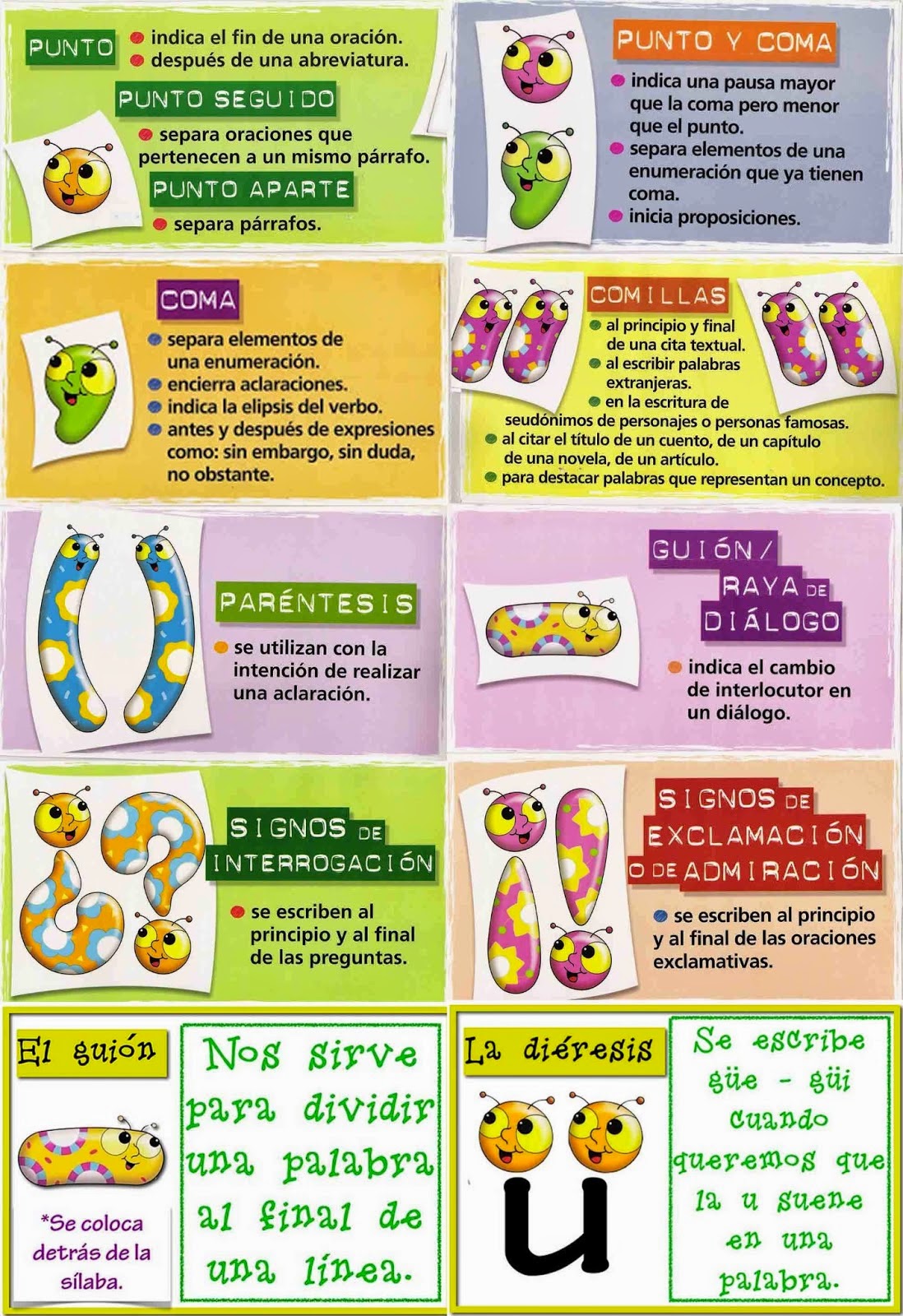 